Общество с ограниченной                                            УТВЕРЖДАЮответственностью «Эстедент»                       директор __________ Скоков А.Д.                                                                                  «____» ____________ 20__г. 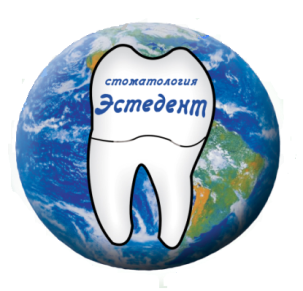 ПРЕЙСКУРАНТНА ХИРУРГИЧЕСКИЕ  УСЛУГИ ООО «Эстедент»Директор ООО «Эстедент»______________________Скоков А.Д.                                                                       НАИМЕНОВАНИЕ УСЛУГИЦЕНА, руб.1 Консультация стоматолога- хирурга2002 Исследование зуба на радиовизиографе                                                                                                                                                                          2503Исследование зуба на радиовизиографе   с распечаткой снимка                                                                                                                                                                        2704Проведение аппликационной  анестезии ( гель, спрей)                                                                                                                                                             205Проведение  внутриротовой анестезии ( инфильтрационной, проводниковой,  внутрипульпарной)                           2306Удаление зуба простое12007Удаление зуба сложное с фрагментацией на части17008Удаление молочного зуба простое10009Удаление молочного зуба сложное 150010Удаление зуба мудрости простое200011Удаление зуба мудрости сложное с фрагментацией на части350012Удаление непрорезавшегося зуба мудрости 500013Удаление непрорезавшегося зуба мудрости с фрагментацией на части1000014Использование шовного материала60015Пластика уздечки языка350016Пластика уздечки верхней губы350017Рассечение уздечки языка150018Коррекция альвеолярного отростка в области одного зуба75019Перевязка50020Проведение операции вестибулопластика 500021Работа с мягкими тканями в области одного зуба /импланта с использованием свободного соединительнотканного  трансплантата 300022Резекция верхушки корня 500023Установка импланта OSSTEM 3200024Установка импланта системы  OSSTEM  MS2500025Использование формирователя OSSTEM 150026Использование индивидуального формирователя десневой манжеты OSSTEM250027Изготовление временной коронки на импланте OSSTEM500028Операция синус-лифтинг открытый в области одного зуба1500029Операция синус-лифтинг закрытый в области одного зуба800030Операция по забору аутокости с аугментацией 500031Перикоронатомия (иссечение капюшона)100032Остеопластика с использованием мембраны SmartBuilder при имплантации 3800033Установка ортодонтического винта250034Использование костного материала Ostebiol  MP3 0.25 куб см800035Использование костного материала Ostebiol  MP3 0.5 куб см1200036Использование костного материала Ostebiol  MP3 1 куб см1500037Использование костного материала Ostebiol  MP3 2 куб см2200038Остеопластика в области одного импланта по методике JDR500039Использование мембраны Evolution  20-201300040Использование мембраны Evolution  30-301500041Использование гемостатической губки 200